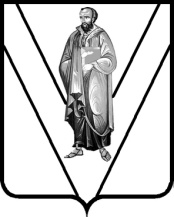 Муниципальное казённое общеобразовательное учреждение основная общеобразовательная школа № 21 хутора ПервомайскогоПриказ«___»  ____________  2018  года.					            № _______Об усилении мер по совершенствованию системы раннего выявления потребителей наркотических веществ среди несовершеннолетних   	 На основании протокола расширенного заседания антинаркотической комиссии Краснодарского края от 06.08. 2017 года № 2, согласно приказа управления образованием администрации муниципального образования Павловский район от 28.08.2017 года             № 725 «Об усилении мер по совершенствованию системы раннего выявления потребителей наркотических веществ среди несовершеннолетних в образовательных организациях муниципального образования Павловский район», в целях совершенствования системы раннего выявления потребителей наркотиков,  п р и к а з ы в а ю:1. Продолжить работу по раннему выявлению потребителей психоактивных веществ всем участникам учебно – воспитательного процесса в 2018-2019 учебном году.2. Утвердить план работы по антинаркотическому воспитанию, формированию негативного отношения  к потреблению наркотических средств и психотропных веществ на 2018-2019 учебный год (Приложение №1).3. Продолжить работу по профилактике и пропаганде здорового образа жизни среди детей, подростков и молодежи в 2018-2019 учебном году.4. Назначить руководителем профилактической работы педагога – психолога Гаврилец Елену Юрьевну.5. Утвердить списочный состав специалистов по профилактике «Антинарко» (Приложение №2).6. Организовать плановую работу по просмотру видеороликов, фильмов антинаркотической направленности руководителю профилактической работы Гаврилец Елене Юрьевне.7. Привлечь к участию в социально-психологическом тестировании детей, состоящих на различных видах профилактического учета социальному педагогу Пасечник Наталье Александровне.8. Организовать и провести первый этап социально-психологического тестирования учащихся с 13 до 18 лет в сентябре 2018 года заместителю директора по ВР Тибаткиной Ольге  Петровне.9. Организовать размещение информационных профилактических материалов антитабачной направленности на сайте и стендах заместителю директора по ВР Тибаткиной Ольге Петровне течение 2018-2019 учебного года.10. Контроль  исполнения приказа возложить на заместителя директора по воспитательной работе Тибаткину Ольгу Петровну. 11. Контроль за исполнением настоящего приказа оставляю за собой.Директор школы                                                                    С.А. НедобиткоС  приказом  ознакомлены: 1.«___» ____________ 2018 г.          ____________          __________________						            подпись			      расшифровка подписи2.«___» ____________ 2018 г.          ____________          __________________						            подпись			      расшифровка подписи3.«___» ____________ 2018 г.          ____________          __________________						            подпись			      расшифровка подписи4.«___» ____________ 2018 г.          ____________          __________________						            подпись			      расшифровка подписи5.«___» ____________ 2018 г.          ____________          __________________						            подпись			      расшифровка подписиПриложение № 1 к приказу № _____  от ______________План работы по антинаркотическому воспитаниюДиректор школы                                                                    С.А. НедобиткоПриложение№ 2 к приказу № _____  от ______________Списочный состав специалистов кабинета профилактики наркомании, пропаганды здорового образа жизни среди детей, подростков и молодежиДиректор школы                                                                    С.А. Недобитко№МероприятияСроки проведенияклассответственные1Разъяснительная работа по процедуре проведения социально-психологического тестирования на выявления риска употребления ПВА03.09.18-12.09.187-9Педагог-психолог2Беседа «Курение и здоровье»19.09.188Педагог-психолог3Тренинг «Психология привычки»17.10.189Педагог-психолог4Акция «Я не курю и мне это нравится»30.10.186-9социальный педагог5Тренинг «Здоровье и выбор образа жизни»21.11.187Педагог-психолог6Конкурс знатоков «Здоровым быть здорово!»28.11.185-7Педагог-библиотекарь7Всемирный день борьбы со СПИДом. Акция «Дети Кубани против наркотиков».03.12.187-9Заместитель директора по ВР8Тренинг «Психология влияния группы»05.12.188Педагог-психолог9Тренинг «Вещества, вызывающие зависимость»17.01.195Педагог-психолог10Фотовыставка «Я здоровье берегу-сам себе я помогу»25.01.193-4социальный педагог11Тренинг «Легко ли вам отказаться от нежелательной привычки?»07.02.196Педагог-психолог12Классный час «Я все могу»28.02.197социальный педагог13Диспут «Факт в защиту жизни»14.03.197Педагог-психолог14Классный час «Жизнь дана на добрые дела»05.04.194социальный педагог15Тренинг «Экзамены без стресса»21.03.199Педагог-психолог№п/пФИОНаименование должности1Гаврилец Елена Юрьевна-руководитель профилактической работы,  педагог-психолог Специалисты по профилактической работе:Специалисты по профилактической работе:Специалисты по профилактической работе:2Тибаткина Ольга Петровна- заместитель директора по ВР3Пасечник Наталья Александровна-социальный педагог  4Сыроватко Сергей Алексеевич- руководитель школьного спортивного клуба «Чемпион»5Шрамко Ольга Васильевна-педагог-библиотекарь 